ISSUED: August 3, 2010                                                                                                                                      I-00040105	C-2009-2098380 et al											«DOCKETNO»TO ALL PARTIES:Investigation Regarding Intrastate Access Charges and IntraLATA Toll Rates of Rural Carriers and The Pennsylvania Universal Service FundAT&T Communications of Pennsylvania, LLC, et alv.Armstrong Telephone Company – Pennsylvania, et alTO WHOM IT MAY CONCERN:Enclosed is a copy of the Recommended Decision of Administrative Law Judge Kandace F. Melillo.  This decision is being issued and mailed to all parties on the above specified date.  If you do not agree with any part of this decision, you may send written comments (called Exceptions) to the Commission.  Specifically, an original and nine (9) copies of your signed exceptions MUST BE FILED WITH THE SECRETARY OF THE COMMISSION 2ND FLOOR, KEYSTONE BUILDING, 400 NORTH STREET, HARRISBURG, PA OR MAILED TO P.O. BOX 3265, HARRISBURG, PA  17105-3265, within twenty (20) days of the issuance date of this letter.  The signed exceptions will be deemed filed on the date actually received by the Secretary of the Commission or on the date deposited in the mail as shown on U.S. Postal Service Form 3817 certificate of mailing attached to the cover of the original document (52 Pa. Code §1.11(a)) or on the date deposited with an overnight express package delivery service (52 Pa. Code 1.11(a)(2), (b)).  If your exceptions are sent by mail, please use the address shown at the top of this letter.  A copy of your exceptions must also be served on each party of record.  52  Code §1.56(b) cannot be used to extend the prescribed period for the filing of exceptions/reply exceptions.  A certificate of service shall be attached to the filed exceptions.Replies to exceptions, if any, must be served on the Secretary of the Commission, in the manner described above, within ten (10) days of the date that the exceptions are due.Exceptions and reply exceptions shall obey 52  Code 5.533 and 5.535 particularly the 40-page limit for exceptions and the 25-page limit for replies to exceptions.  Exceptions should clearly be labeled as "EXCEPTIONS OF (name of party) - (protestant, complainant, staff, etc.)".  Any reference to specific sections of the Administrative Law Judge's Recommended Decision shall include the page number(s) of the cited section of the decision.  All timely filed exceptions and replies thereto will be attached to the decision for consideration at Public Meeting.  Late filed exceptions and/or late filed replies might not be considered by the Commission.		Very truly yours,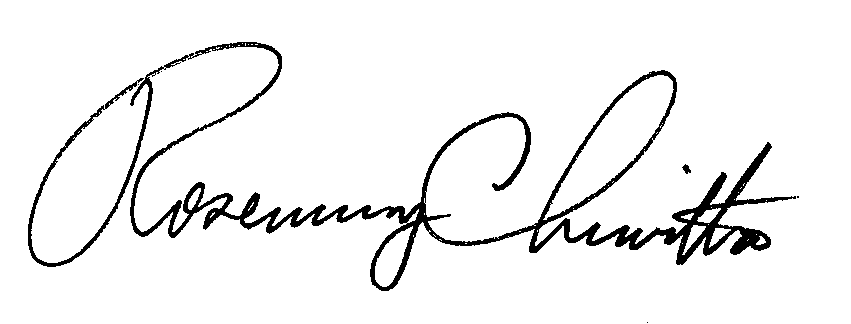 mhEncls.							Rosemary Chiavetta							SecretarySee attached list for additional parties of record.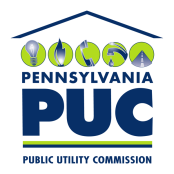  PUBLIC UTILITY COMMISSIONP.O. IN REPLY PLEASE REFER TO OUR FILE